от  20 июня 2020 года № 114аО внесении изменений в распоряжение администрации Килемарского муниципального района от 18 марта 2020 года № 541. Внести в распоряжение администрации Килемарского муниципального района от 18 марта 2020 года № 54 «О введении повышенной готовности на территории Килемарского муниципального района» в редакции распоряжений от 27.03.2020 г. № 67, от 31.03.2020 № 69, от 06.04.2020 № 79, от 20.04.2020 г. № 84, от 29.04.2020 г. № 88, от 20 мая 2020 г. № 92, от 29.05.2020 г. № 109 следующие изменения:распоряжение изложить в следующей редакции:«О мерах по обеспечению санитарно-эпидемиологического благополучия населения на территории Килемарского муниципального района в связи с распространением новой коронавирусной инфекции (COVID-19)В целях обеспечения санитарно-эпидемиологического благополучия населения на территории Килемарского муниципального района в связи с распространением новой коронавирусной инфекции (COVID-19), в соответствии с Федеральным законом от 21 декабря 1994 г. № 68-ФЗ «О защите населения и территорий от чрезвычайных ситуаций природного и техногенного характера», Федеральным законом от 30 марта1999 г. №52-ФЗ «О санитарно-эпидемиологическом благополучии населения», Указом Президента Российской Федерации от 11 мая 2020 г. №316 «Об определении порядка продления действия мер по обеспечению санитарно-эпидемиологическом благополучии населения в субъектах Российской Федерации в связи с распространением новой коронавирусной инфекции (COVID-19)», Указом Главы Республики Марий Эл от 20 июня 2020 года № 120 "О снятии на территории Республики Марий Эл отдельных ограничительных мер в условиях эпидемического распространения новой коронавирусной инфекции (COVID-19)"  постановляю:1. Ввести на территории Килемарского муниципального района режим повышенной готовности до 29 июня 2020 г. включительно.2. Установить, что на территории Килемарского муниципального района до 29 июня 2020 г. включительно не допускается проведение публичных, досуговых, развлекательных, зрелищных, культурных, физкультурных, спортивных, выставочных, просветительских, рекламных и иных массовых мероприятий с очным присутствием граждан, а также оказание соответствующих услуг, в том числе в парках культуры и отдыха и в иных местах массового посещения граждан.Данное ограничение не распространяется на правоотношения, связанные с подготовкой и проведением:выборов и референдумов в соответствии с законодательством Российской Федерации о выборах и референдумах, в том числе мероприятий по выдвижению кандидатов избирательными объединениями или в порядке самовыдвижения и последующему сбору подписей в поддержку кандидатов, за исключением агитационных мероприятий с очным присутствием граждан;при этом указанные мероприятия должны быть проведены в соответствии с требованиями Федеральной службы по надзору в сфере защиты прав потребителей и благополучия человека в условиях сохранения рисков распространения новой коронавирусной инфекции (COV1D-19).3. Временно приостановить до 29 июня 2020 г. включительно деятельность находящихся на территории Килемарского муниципального района организаций независимо от организационно-правовой формы и формы собственности, а также индивидуальных предпринимателей (далее организации), за исключением следующих организаций:1) органы местного самоуправления;2) 	непрерывно действующие организации, организации, имеющие оборудование, предназначенное для непрерывного технологического процесса;3) медицинские и аптечные организации;4) 	организации, обеспечивающие население продуктами питания и товарами первой необходимости;5)	 организации, выполняющие неотложные работы в условиях чрезвычайной ситуации и (или) при возникновении угрозы распространения заболевания, представляющего опасность для окружающих, в иных случаях, ставящих под угрозу жизнь, здоровье или нормальные жизненные условия населения;6)	 организации, осуществляющие неотложные ремонтные и погрузочно-разгрузочные работы;7) 	организации, предоставляющие финансовые услуги в части неотложных функций (в первую очередь услуги по расчетам и платежам);8)	 иные организации, определенные решением Правительства Республики Марий Эл исходя из санитарно-эпидемиологической обстановки и особенностей распространения новой коронавирусной инфекции (COVID-19) в Республике Марий Эл.4. Установить следующие обязанности граждан:а) находиться в объектах торговли, аптеках, транспорте общего пользования, легковом такси, транспортном средстве, осуществляющем перевозки пассажиров и багажа по заказу, иных местах массового посещения граждан с использованием средств индивидуальной  защиты органов дыхания (маски, респираторы), а также соблюдать дистанцию до других граждан не менее 1,5 метра (социальное дистанцирование) в указанных объектах и местах;б) при появлении респираторных симптомов обратиться за медицинской помощью на дому без посещения медицинских организаций;в) соблюдать постановления руководителя Федеральной службы по надзору в сфере защиты прав потребителей и благополучия человека – Главного государственного врача Российской Федерации, санитарных врачей о нахождении в режиме изоляции на дому.5. Установить следующие обязанности организаций независимо от организационно-правовой формы и формы собственности, а также индивидуальных предпринимателей, чья деятельность в соответствии с пунктом 3 настоящего Распоряжения временно не приостановлена (не ограничена) на территории Килемарского муниципального района:а) 	обеспечить измерение температуры тела работников на рабочих местах с обязательным отстранением от нахождения на рабочем месте лиц с повышенной температурой;б)	 обеспечить применение работниками средств индивидуальной защиты (в том числе многоразового использования) в зависимости от характера выполняемой работы в соответствии с требованиями Федеральной службы по надзору в сфере защиты прав потребителей и благополучия человека в условиях сохранения рисков распространения новой коронавирусной инфекции (COVID-19);в)	 обеспечить соблюдение гражданами (в том числе работниками) социального дистанцирования, в том числе путем нанесения специальной разметки и установления специального режима допуска и нахождения в зданиях, строениях, сооружениях (помещениях в них), на соответствующей территории (включая прилегающую территорию), а также обязательную обработку дезинфицирующими средствами рук граждан (в том числе работников и посетителей) и ежечасную санитарную обработку непосредственно контактирующих поверхностей;г)	 при поступлении запроса от Управления Федеральной службы по надзору в сфере защиты прав потребителей и благополучия человека по Республике Марий Эл незамедлительно представлять информацию обо всех контактах заболевшего новой коронавирусной инфекцией (COVID-19) в связи с исполнением им трудовых функций, обеспечить проведение дезинфекции помещений, где находился заболевший;д)	не допускать на рабочее место и (или) территорию организации работников из числа граждан, в отношении которых приняты постановления санитарных врачей об изоляции.6. 	Рекомендовать религиозным организациям, служителям и религиозному персоналу указанных религиозных организаций:совершать богослужения в храмах площадью не более 400 кв. метров с участием граждан при условии ограничения численности находящихся внутри храма (не более 1 человека на 4 кв. метра), в храмах площадью более 400 кв. метров - при численности находящихся внутри храма до 100 человек;ограничить участие в богослужениях, религиозных обрядах и церемониях лиц с высоким риском течения новой коронавирусной инфекции (COVID-19) (лиц старше 65 лет, страдающих хроническими заболеваниями, в первую очередь болезнями органов дыхания, сердечно-сосудистой системы, диабетом);обеспечить ношение защитных масок лицами, посещающими религиозные организации;обеспечить использование защитных масок священнослужителями во время таинства (исповеди);организовать соблюдение мер социального дистанцирования (не менее 1,5 метра между людьми) в помещениях и на территории религиозной организации с осуществлением соответствующей разметки;обеспечить соблюдение санитарно-противоэпидемического режима (регулярное проветривание помещений, использование устройств обеззараживания воздуха, антисептическая обработка рук при входе, регулярная дезинфекция киотов и предметов, используемых при совершении богослужений и религиозных обрядов);проводить разъяснительную работу с населением о реализуемых в религиозных организациях в целях защиты жизни и здоровья граждан санитарно-эпидемиологических мерах.7. Главам администраций городского и сельских поселений Килемарского муниципального района организовать работу по выявлению фактов нарушения данного Распоряжения, включая образование рабочих групп, определение ответственных должностных лиц городского и сельских поселений администрации Килемарского муниципального района, а также  оперативную передачу сведений об установленных фактах нарушений органам исполнительной власти Республики Марий Эл, уполномоченным составлять протоколы об административных правонарушениях, предусмотренных статьей 20.61 Кодекса Российской федерации об административных правонарушениях, в соответствии с их компетенцией.8. Муниципальному учреждению «Отдел образования и молодежи администрации Килемарского муниципального района»: организовать работу муниципальных образовательных организаций в соответствии с требованиями Федеральной службы по надзору в сфере защиты прав потребителей и благополучия человека в условиях сохранения рисков распространения новой коронавирусной инфекции (COVID-19);организациям, реализующим образовательные программы дошкольного образования, обеспечить работу дежурных групп с соблюдением санитарного режима.10. Установить, что распространение новой коронавирусной инфекции (COVID-19) является в сложившихся условиях чрезвычайным и непредотвратимым обстоятельством, повлекшим введение режима повышенной готовности в соответствии с Федеральным законом от 21 декабря 1994 г. № 68-ФЗ «О защите населения и территорий от чрезвычайных ситуаций природного и техногенного характера», который является обстоятельством непреодолимой силы.11. Контроль за исполнением настоящего Распоряжения оставляю за собой.12. Приложения №1 и №2 к Распоряжению признать утратившими силу»2. Настоящее распоряжение вступает в силу с 22 июня 2020 года.3. Разместить настоящее распоряжение на странице администрации Килемарского муниципального района в информационно-телекоммуникационной сети официального интернет-портала Республики Марий Эл.КИЛЕМАР МУНИЦИПАЛЬНЫЙ РАЙОНЫНАДМИНИСТРАЦИЙАДМИНИСТРАЦИЯКИЛЕМАРСКОГО МУНИЦИПАЛЬНОГО РАЙОНАРАСПОРЯЖЕНИЙРАСПОРЯЖЕНИЕГлава администрацииКилемарского муниципального районаТ.В. Обухова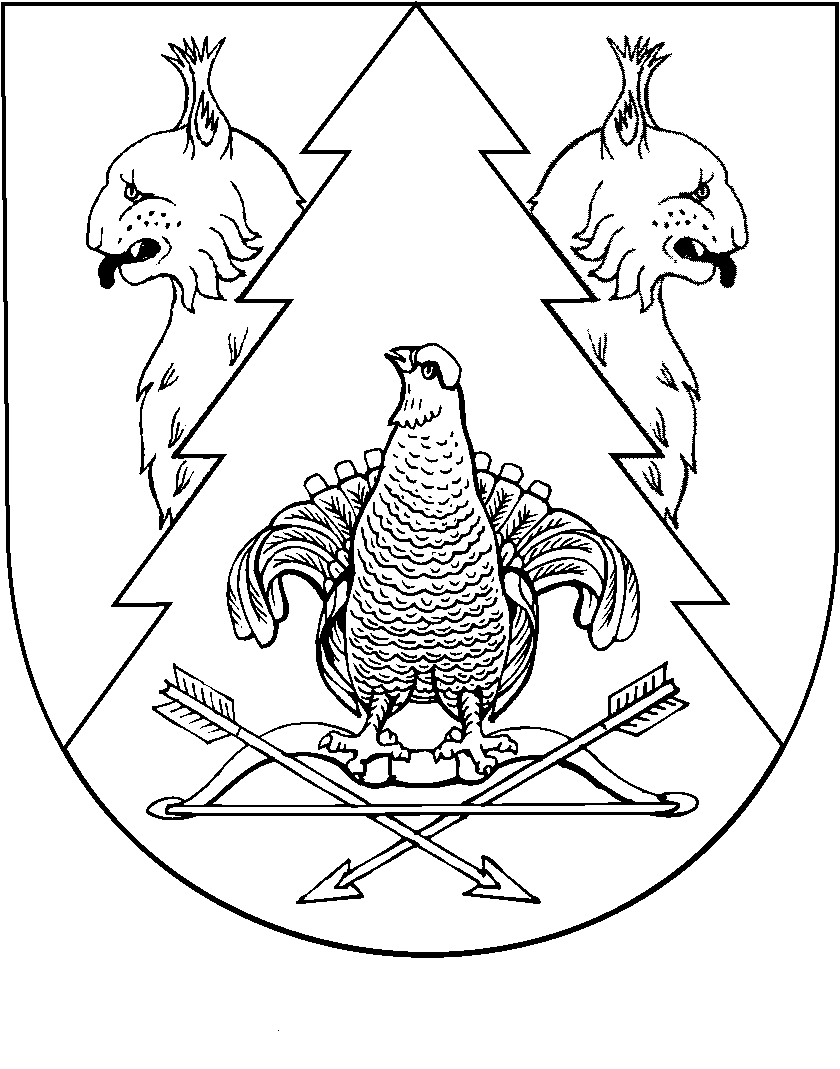 